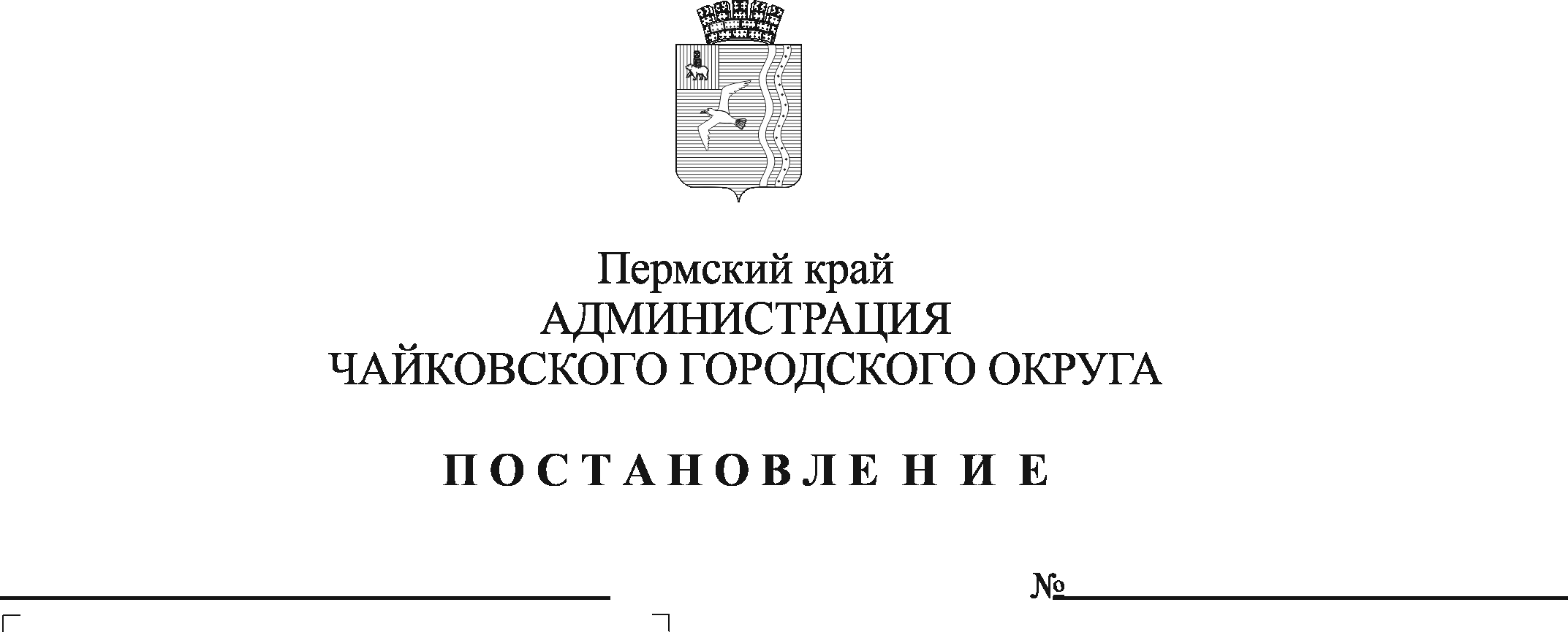 В соответствии со статьями 135, 144, 145 Трудового кодекса Российской Федерации, статьей 16 Федерального закона от 6 октября 2003 г. №131-ФЗ «Об общих принципах организации местного самоуправления в Российской Федерации», Уставом Чайковского городского округа, решением Чайковской городской Думы от 19 декабря 2018 г. № 96 «Об оплате труда работников муниципальных учреждений Чайковского городского округа», постановлением администрации города Чайковского от 11 февраля 2019 г. № 153 «Об оплате труда рабочих муниципальных учреждений Чайковского городского округа»ПОСТАНОВЛЯЮ:1. Внести в Положение о системе оплаты труда работников муниципального казенного учреждения «Муниципальная пожарная охрана», утвержденное постановлением администрации Чайковского городского округа от 17 февраля 2020 г. № 146 (в редакции постановлений администрации Чайковского городского округа от 17.06.2021 № 588, от 08.11.2021 № 1153, от 31.01.2022 № 119, от 16.03.2023 № 229), следующие изменения:1.1. в пункте 2.4. Схему должностных окладов работников муниципального казенного учреждения «Муниципальная пожарная охрана» изложить в следующей редакции:СХЕМАдолжностных окладов работников муниципального казенного учреждения «Муниципальная пожарная охрана»1.2. в пункте 6.3. Схему базовых должностных окладов директора и заместителя директора по общим вопросам муниципального казенного учреждения «Муниципальная пожарная охрана» изложить в следующей редакции:СХЕМАбазовых должностных окладов директора и заместителя директора по общим вопросам муниципального казенного учреждения «Муниципальная пожарная охрана»2. Опубликовать постановление в газете «Огни Камы» и разместить на официальном сайте администрации Чайковского городского округа.3. Постановление вступает в силу после его официального опубликования и распространяется на правоотношения, возникшие с 1 апреля 2023 г.Глава городского округа – глава администрации Чайковского городского округа                                                          Ю.Г. Востриков№Квалификационные уровниДолжности, отнесенные к квалификационным уровнямРазмер должностного оклада (ставки) с 01.04.2023г., рублейРазмер должностного оклада (ставки) с 01.07.2023г., рублейРазмер должностного оклада (ставки) с 01.10.2023г., рублей1234561. Профессиональная квалификационная группа «Общеотраслевые должности служащих четвертого уровня»1. Профессиональная квалификационная группа «Общеотраслевые должности служащих четвертого уровня»1. Профессиональная квалификационная группа «Общеотраслевые должности служащих четвертого уровня»1. Профессиональная квалификационная группа «Общеотраслевые должности служащих четвертого уровня»1. Профессиональная квалификационная группа «Общеотраслевые должности служащих четвертого уровня»1. Профессиональная квалификационная группа «Общеотраслевые должности служащих четвертого уровня»1.1.1-й квалификационный уровеньМеханик12382,0012753,0013148,001.2.1-й квалификационный уровеньСпециалист по работе с ДПД12382,0012753,0013148,00№ п/пНаименование группы должностей и должностиРазмер базового оклада с 01.04.2023г., рублейРазмер базового оклада с 01.07.2023г., рублейРазмер базового оклада с 01.10.2023г., рублей1.Директор21956,0022615,0023316,002.Заместитель директора по общим вопросам19759,0020352,0020983,00